Card #12.Brainstorm.--What do you know about TV at all?(students’ answers – a window to the world, a source of information, an entertainment,  it enriches my outlook, extend my education, allows me to follow the latest developments in science and culture.)--- What’s TV for you?getting news/ information;watching favourite  films ;watching home and foreign news ;watching sports matches, musical shows, competitions……commercial channels with music;broadcasting educational  programs.--- What kinds of the mass media do you know? (Students’ answers - newspapers/magazines press, radio, television, the Internet)Card #3Card # 2 Group #1Questions1.Do you have more than two televisions?2. Do you turn on TV first thing when you come home?3.Are you worried about the amount of TV programmes your children watch?4.Do you love talk shows?Answers.4.I love talk shows.5.I think that the culture  channel is boring.6.I watch television in English.7.I think there are too many American programmesCard # 2Group #2Questions5.Do you think the Culture Channel  is boring?6.Do you watch TV in English?7.Do you  think there are too many American programmes?Answers.1.I have more than two televisions.2.I turn on TV first thing when I come home.3.I am worried about  the amount of  TV programmes my children watchCard # 2 Group #1Questions1.Do you have more than two televisions?2. Do you turn on TV first thing when you come home?3.Are you worried about the amount of TV programmes your children watch?4.Do you love talk shows?Answers.4.I love talk shows.5.I think that the culture  channel is boring.6.I watch television in English.7.I think there are too many American programmesCard # 2 Group #1Questions1.Do you have more than two televisions?2. Do you turn on TV first thing when you come home?3.Are you worried about the amount of TV programmes your children watch?4.Do you love talk shows?Answers.4.I love talk shows.5.I think that the culture  channel is boring.6.I watch television in English.7.I think there are too many American programmesCard # 2Group #2Questions5.Do you think the Culture Channel  is boring?6.Do you watch TV in English?7.Do you  think there are too many American programmes?Answers.1.I have more than two televisions.2.I turn on TV first thing when I come home.3.I am worried about  the amount of  TV programmes my children watchCard # 2Group #2Questions5.Do you think the Culture Channel  is boring?6.Do you watch TV in English?7.Do you  think there are too many American programmes?Answers.1.I have more than two televisions.2.I turn on TV first thing when I come home.3.I am worried about  the amount of  TV programmes my children watchCard #2Text for reading Card #  4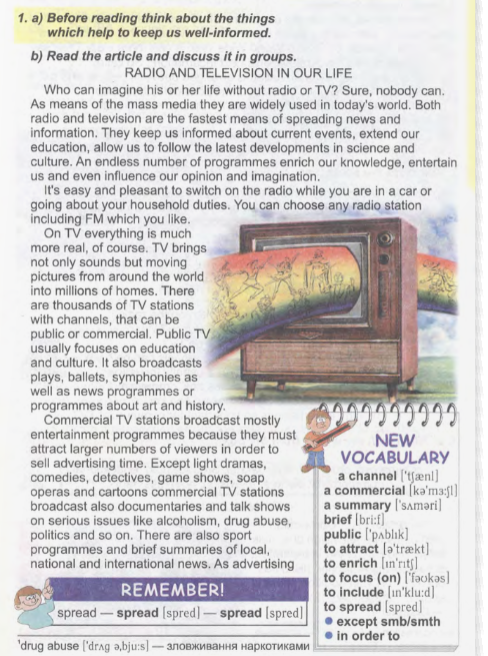 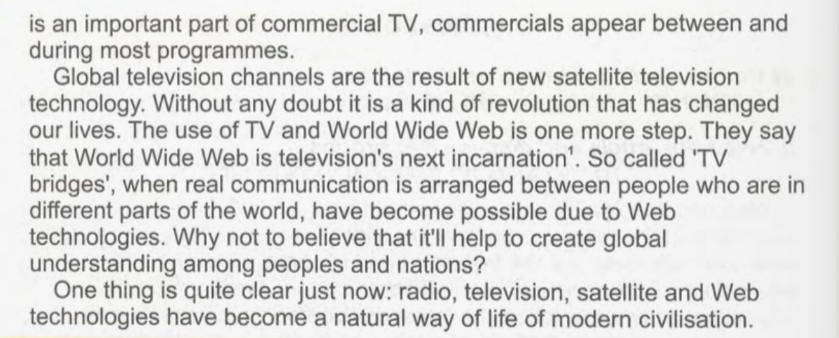 1)Chat showa) is a film, especially a story for children that is made by photographing    series of drawings, so that they seem to move.2)Quiz showb) is a programme in which is broadcast early in the morning, which includes news and tells you what time it is; there are also usually songs and jokes and conversations with famous people.3)Game showc) is a television story about a group of people and their lives , which is broadcast regularly for many years.4)Cartoond) is a programme in which famous people talk about themselves and answer questions about their lives, opinions etc.5)Sitcome) is a programme that gives you facts and information about a serious subject, such as history, science or social programme.6)Breakfast showf) is a television programme about wild animals and plants.7)Soap operag) is a programme in which people or teams complete against each other by answering questions.8)The newsh) is an amusing programme in which there is a different story each week about the same group of people.9) Wildlife programmei) is a programme in which people play games and answer questions in order to win prizes.10) Documentaryj) is a programme that is broadcast several times each day, which tells you about all the important events that are happening in the world.Find someone who…Find someone who…Name….has more than two televisions.….turns on TV first thing when they come home.….is worried about the amount of TV programmes your  children  watch.….loves Talk  Shows.…thinks that the Culture Channel  Is boring.….watches television in English.…thinks there are too many American programmes.….has arguments with family members over what to watch.TV DramaCartoonDetectiveSoap OperaThrillerMusic ProgrammeComedyQuiz ShowWild life FilmSerialSitcom TabloidTalk ShowReality ShowChat ShowGame ShowHistorical FilmsSerialNews ProgrammeEducational programmeTV DramaComedyQuiz ShowWild life FilmChat ShowChat ShowComedyTalk ShowReality ShowChat ShowSitcomHistorical FilmsTalk ShowReality ShowChat Show